OPIS PPRZEDMIOTU ZAMÓWIENIAPrzedmiotem zamówienia jest dostawa płyt piankowych czarnych, tablic korkowych i mat do cięcia do konkurencji grafika komputerowa (Graphic Design Technology) oraz dostawa flipchartów dla wszystkich konkurencji realizowanych podczas wydarzenia EuroSkills 2023 Gdańsk. Wykonawca dostarczy zamówienie w całości do Gdańska na teren Międzynarodowych Targów Gdańskich Spółki Akcyjnej (ul. Żaglowa 11, 80-560 Gdańsk) lub inne wskazane przez Zamawiającego miejsce. Wykonawca ma obowiązek dostarczyć zamówienie, do magazynu, w dokładnie wskazanym budynku przez Zamawiającego.W każdym kartonie powinien znajdować się osobny produkt. Każdy karton/paleta powinien być opisany: nazwa konkurencji, produktu, liczba produktów.Zamawiający wymaga, by zaoferowane materiały były fabrycznie nowe, pełnowartościowe (Zamawiający nie dopuszcza materiałów z wadami).Wykonawca dostarczy towar w całości, we wskazane przez Zamawiającego miejsce nie wcześniej niż 30 sierpnia 2023 i nie później niż 31 sierpnia 2023 r. (zgodnie z oświadczeniem Wykonawcy w załączniku nr 3 – Formularza ofertowego.)1Flipchart Opis Powierzchnia magnetyczna suchościeralna, podstawa jezdna (kółka z systemem blokowania z możliwością zawieszenia bloku A1 poprzez odpowiednie ustawienie rozstawu haków.Wymiary Tablica o wymiarach 70 x 100 cm. Stały kąt nachylenia 15°. Wysokość flipcharta: 186 cm;Tolerancja +/- 5%Zdjęcie poglądowe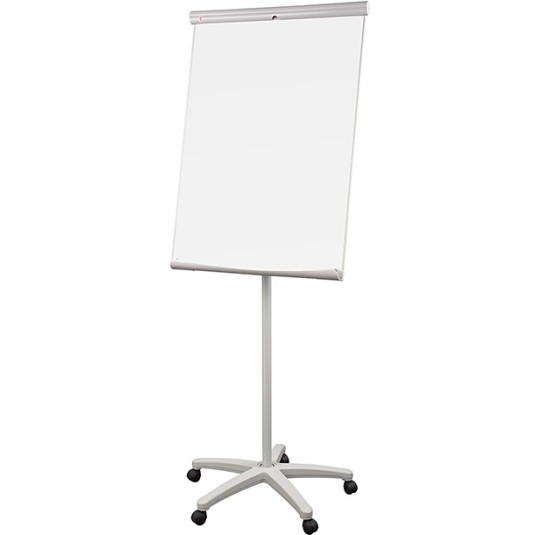 Ilość452Płyta piankowa czarnaOpis Płyta piankowa czarna. Płyta z czarnej pianki polistyrenowej oklejona dwustronnie czarnym, matowym kartonem.Wymiary 100x70 5mm;Tolerancja +/- 5%Zdjęcie poglądowe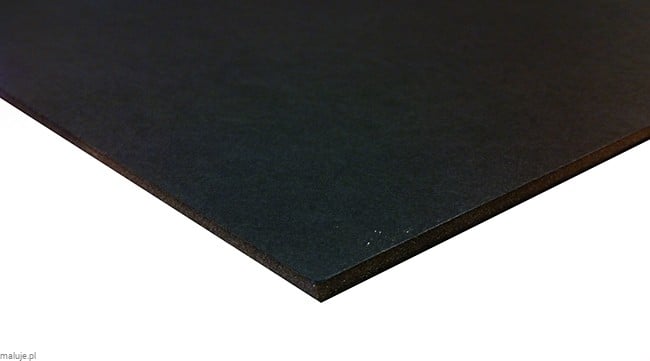 Ilość253Tablica korkowaOpis Tablica korkowa w zestawie z pinezkami Wymiary Wymiar wewnętrzny tablicy: 90x120 cmTolerancja +/- 5%Zdjęcie poglądowe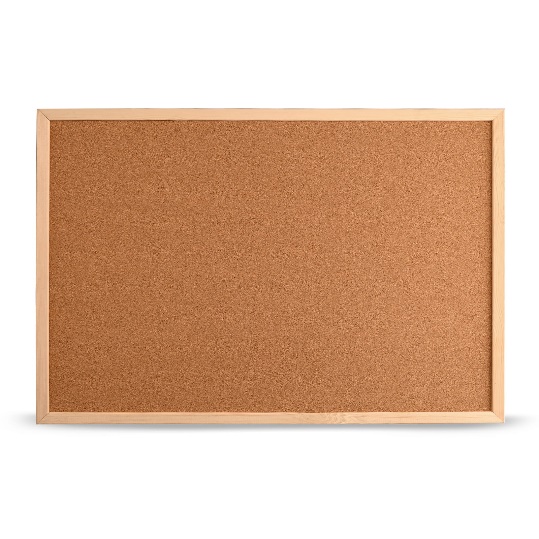 Ilość104Tablica korkowaOpis Tablica korkowa w zestawie z pinezkami Wymiary Wymiar wewnętrzny tablicy: 2 m na 1,20 mTolerancja +/- 5%Zdjęcie poglądoweIlość115mata do cięcia Opis Mata samoregenerująca (samogojąca) posiadająca min. 3 warstwy.Wymiary 450 mm x 600 mm (A2);Tolerancja +/- 5%Zdjęcie poglądowe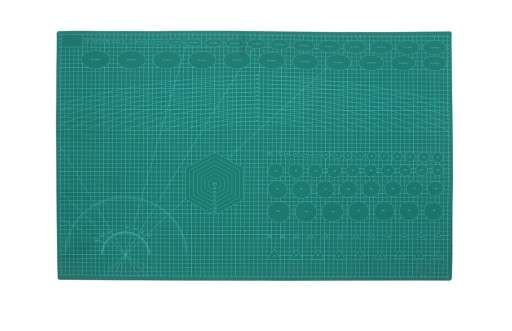 Ilość20